Персональный состав педагогических работников, реализующих адаптационную образовательную программу дошкольного образования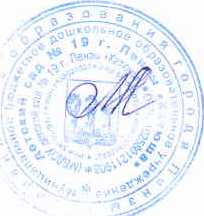 Заведующий МБДОУ детского сада № 19 г. Пензы «Катюша»                                                                                       Л.Н.Воробьева№п/пФамилия, имя, отчествоЗанимаемая должностьУровень образованияКвалификацияНаименование направления подготовки и (или)специальностиУченая степеньученое звание(при наличии)Квалификация илиПрофессиональная подготовкаОбщий стаж работыСтаж работы по специальностиПреподаваемые дисциплины (образовательные области)1.Баранова Анастасия Николаевна Учитель-логопедВысшее Учитель-логопедЛогопедия-Курсы ГАПОУ ПО ПСПКУдостоверение:5824188463228.02.2023 г.3 года3 годареализация адаптированной образовательной программы дошкольного образования для детей с тяжелыми нарушениями речи МБДОУ №19 г. Пензы «Катюша» в группе компенсирующей направленности; реализация дополнительной общеразвивающей программы социально-гуманитарной направленности «Читай-ка»2.КрасноваЮлия АндреевнаПедагог-психологВысшееПедагог-психологПсихолого-педагогическое образование-ФГБОУ ВО «Пензенский государственный университет»19.07.2022 г.1 год 1 годреализация адаптированной образовательной программы дошкольного образования для детей с тяжелыми нарушениями речи в группах компенсирующей направленности; реализация дополнительной общеразвивающей программы художественной направленности «Песочная фантазия»3.Иванова Екатерина ИгоревнаВоспитательВысшееВоспитательДОУПедагогическое образование-Курсы ГАОУ ДПО ИРР ПОУдостоверение:260001.10.2022 г.4 года4 годареализация адаптированной образовательной программы дошкольного образования для детей с тяжелыми нарушениями речи МБДОУ №19 г. Пензы «Катюша» в группе компенсирующей направленности; реализация дополнительной общеразвивающей программы художественной направленности «Услуги аниматора»4.Сазонова Ольга ПавловнаВоспитательСреднее профессиональноеВоспитательДОУДошкольное образование-Курсы ГАПОУ ПО ПСПКУдостоверение:39002.07.2021 г.29 лет29 летреализация адаптированной образовательной программы дошкольного образования для детей с тяжелыми нарушениями речи МБДОУ №19 г. Пензы «Катюша» в группе компенсирующей направленности5.Спиридонова Анна МихайловнаУчитель-логопедВысшееУчитель-логопедЛогопедия-Курсы ГАПОУ ПО ПСПКУдостоверение:58241884866028.02.2023 г.2 года2 годареализация адаптированной образовательной программы дошкольного образования для детей с тяжелыми нарушениями речи МБДОУ №19 г. Пензы «Катюша» в группе компенсирующей направленности; реализация дополнительной общеразвивающей программы естественнонаучной направленности «Эрудит»; реализация дополнительной общеразвивающей программы технической направленности «Ментальная арифметика»6.УткинаЕлена ЮрьевнаИнструктор по физической культуреВысшееРуководитель физической культурыФизическая культура-Курсы  ГАОУ ДПО ИРР ПОУдостоверение:17708.02.2021 г.32 года 32 годареализация адаптированной образовательной программы дошкольного образования для детей с тяжелыми нарушениями речи в группах компенсирующей направленности;реализация дополнительной общеразвивающей программы физкультурно-спортивной «Детский фитнес»